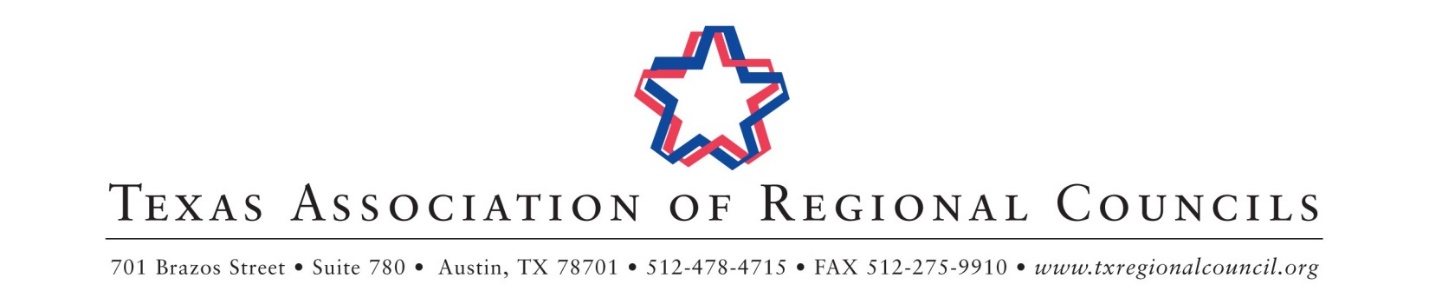 September 2018 Staff Training & Annual Board of Directors Meeting ScheduleHilton Austin Airport*Meeting times and rooms subject to changePlease register to attend this meeting at: https://sept18tarc.eventbrite.com.Tuesday, September 18, 2018Texas Association of Area Agencies on Aging Training & Meeting9:30 am – 5:00 pmBergstrom AEconomic Development Administration Training1:00 pm – 5:00 pmBergstrom DSWPA Field Trip to RECON Services2:30 pm – 5:00 pm6005 FM 973 S.Del Valle, TX 78617Wednesday, September 19, 2018Finance and Personnel Association Training & Meeting8:30 am – 4:30 pmBergstrom ACommunity & Economic Development Training & Meeting8:30 am – 5:00 pmDel ValleSolid Waste Planners’ Association Training & Meeting9:00 am – 3:30 pmChennault9-1-1 Coordinators’ Association Training & Meeting9:00 am – 4:00 pmBergstrom DCriminal Justice Planners’ Association Training & Meeting9:30 am – 5:00 pmBergstrom CHomeland Security Association of Texas Training & Meeting1:00 pm – 5:30 pmBergstrom BTARC Executive Directors’ Council Exchange3:00 pm – 5:00 pmWildflowerThursday, September 20, 2018Health and Human Services Committee Meeting8:00 am – 9:00 amBergstrom AEmergency Communications Committee Meeting9:00 am – 10:00 amBergstrom DPublic Safety Forum (Emergency Preparedness Committee + Criminal Justice and Law Enforcement Committee Meeting)10:00 am – 11:00 amBergstrom ACommunity & Economic Development Committee Meeting11:00 am – 12:00pmBergstrom DExecutive Directors’ Council Meeting12:00 pm – 3:00 pmChennaultTARC Legislative Committee Meeting & Collaboration Forum3:00 pm – 5:00 pmDel ValleFriday, September 21, 2018Budget & Bylaws Committee Meeting8:00 am – 9:00 amDel ValleCoffee & Conversation9:00 am – 9:30 amBergstrom A/DBoard of Directors Meeting9:30 am – 12:00 pmBergstrom A/D